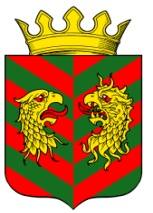 СОВЕТ ДЕПУТАТОВ МУНИЦИПАЛЬНОГО ОБРАЗОВАНИЯ «КЯХТИНСКИЙ РАЙОН» РЕСПУБЛИКИ БУРЯТИЯРЕШЕНИЕ«29» октября 2021 года                                                                 № 6-40Сг. КяхтаОб утверждении Положения об общественной приемной  Совета депутатов муниципального образования «Кяхтинский район»В соответствии со ст. 10Регламента Совета депутатов МО «Кяхтинский район», Совет депутатов МО «Кяхтинский район» Республики Бурятия РЕШИЛ:1.  Утвердить Положение об Общественной приемной Совета депутатов МО «Кяхтинский район» (Приложение 1);2. Контроль  над исполнением настоящего постановления возложить на постоянную депутатскую комиссию Совета депутатов МО «Кяхтинский район» по социальному развитию, работе с общественными организациями, регламенту, законности и охране прав граждан.3. Настоящее решение вступает в силу со дня его принятия.Председатель Совета депутатовМО «Кяхтинский район»                                                                  И.В.МатаевПриложение № 1 к РешениюСовета депутатов МО «Кяхтинский район» от «29» октября 2021г. № 6-40ПОЛОЖЕНИЕоб общественной приемной Совета депутатов МО «Кяхтинский район» Общие положенияНастоящее Положение определяет правовое положение, порядок работы Общественной приемной  Совета депутатов МО «Кяхтинский район» (далее по тексту – Общественная приемная районного Совета депутатов).Общественная приемная районного Совета депутатов является структурным подразделением аппарата Совета депутатов МО «Кяхтинский район» (далее по тексту – районный Совет депутатов) и коорденирует деятельность общественных приемных депутатов Совета депутатов МО «Кяхтинский район» на избирательных округах.В своей работе Общественная приемная районного Совета депутатов руководствуется Конституцией Российской Федерации, Конституцией Республики Бурятия, законами Российской Федерации и республики Бурятия, Уставом муниципального образования «Кяхтинский район», решениями районного Совета депутатов и правовыми актами председателя районного Совета депутатов.Основные задачи общественной приемной Совета депутатов МО «Кяхтинский район»Прием граждан в Общественной приемной районного Совета депутатов.Организация личного приема граждан председателем районного Совета депутатов и его заместителем.Контроль за своевременным рассмотрением обращений граждан, поступивших по почте, на личном приеме граждан у председателя районного Совета депутатов, его заместителя, в Общественной приемной районного Совета депутатов.Координация деятельности Общественных приемных депутатов районного Совета депутатов на избирательном округе.Основные функции Общественной приемной Совета депутатов МО «Кяхтинский район» Регистрация обращений, поступивших по почте, на личном приеме в Общественной приемной районного Совета депутатов, на личном приеме граждан у председателя районного Совета депутатов, его заместителя, в соответствии с Федеральным законом от 2 мая 2006 года № 59-ФЗ «О порядке рассмотрения обращений граждан Российской Федерации».Осуществление предварительной записи на прием граждан у председателя районного Совета депутатов, его заместителя и участие в нем.Взаимодействие с органами государственной власти и органами местного самоуправления, организациями, общественными объединениями по вопросам рассмотрения обращений граждан.Учет, анализ и обобщение обращений, поступивших в Общественную приемную районного Совета депутатов, в ходе личного приема граждан у председателя районного Совета депутатов, его заместителя, выработка предложений по устранению причин, порождающих обоснованные жалобы.Информационное и организационное обеспечение деятельности общественных приемных депутатов районного Совета депутатов на избирательных округах.Оперативное и периодическое информирование руководства районного Совета депутатов о результатах этой работы.Порядок работы с обращениями граждан и организации личного приема гражданОрганизация деятельности Общественной приемной районного Совета депутатов, обеспечение реализации ее функций и задач осуществляется специалистом Общественной приемной районного Совета депутатов.Специалист Общественной приемной районного Совета депутатов назначается на должность и освобождается от должности председателем районного Совета депутатов.Деятельность Общественной приемной районного Совета депутатов по организации рассмотрения письменных и устных обращений граждан координируется председателем районного Совета депутатов.Регистрация обращений осуществляется специалистом Общественной приемной районного Совета депутатов в течении трех дней с дня их поступления.На первой странице письменного обращения на свободном от текста месте проставляется штамп с указанием регистрационного номера и даты поступления обращения.Председатель районного Совета депутатов, заместитель председателя районного Совета депутатов  рассматривают обращения граждан в пределах их компетенции.Поручения о рассмотрении обращений граждан даются в форме резолюции председателя районного Совета депутатов, его заместителя.Обращения граждан в соответствии с резолюцией председателя районного Совета депутатов или его заместителя в течении одного рабочего дня, включая день поступления, передаются в общественную приемную для подготовки ответа заявителю.По результатам рассмотрения обращения граждан готовится письменный ответ, который подписывается председателем районного совета депутатов, заместителем председателя районного Совета депутатов.Ответ на обращение направляется в форме электронного документа по адресу электронной почты, указанному в обращении, и в письменной форме по почтовому адресу, указанному в обращении в письменной форме.Специалистом  Общественной приемной ведется реестр внутренних почтовых отправлений на обращения, поступившие в Совет депутатов МО «Кяхтинский район», а также на имя председателя Совета депутатов МО «Кяхтинский район» и (или) заместителя председателя Совета депутатов МО «Кяхтинский район».В случае поступления обращения в Общественную приемную районного Совета депутатов на имя депутата Совета депутатов МО «Кяхтинский район» (далее – депутат) обращения граждан в соответствии с резолюцией специалист общественной приемной районного Совета депутатов  в течении одного рабочего дня, включая день поступления, передаются посредством электронной почты депутату.Депутат или помощник депутата не позднее, чем за 5 рабочих дней до истечения срока дачи ответа  на обращение направляется проект ответа в Общественную приемную. Общественной приемной районного Совета депутатов осуществляется оформление ответа на бланке установленной формы не позднее двух рабочих дней с момента поступления и направляется посредством электронной почты депутату для подписания.Согласованный ответ на обращение направляется в Общественную приемную районного Совета депутатов для регистрации в книге отправляемых документов.В исключительных случаях при невозможности рассмотрения обращения в течении 30 дней, а также в случае направления запроса председатель районного Совета депутатов, заместитель  председателя, в случае если обращение поступило в Совет депутатов МО «Кяхтинский район», а также на имя председателя районного Совета депутатов и (или) заместителя председателя, вправе продлить срок рассмотрения обращения не более чем на 30 дней, уведомив о продлении срока рассмотрения гражданина, направившего обращение.Обращения граждан считаются разрешенными, если рассмотрены все поставленные в них вопросы и заявителям даны исчерпывающие ответы.Общественная приемная Совета депутатов ежеквартально обобщает и анализирует данные о поступлении, результатах рассмотрения обращений, ежемесячно информирует председателя районного Совета депутатов о нарушениях сроков рассмотрения обращений граждан (при наличии).Общественная приемная районного Совета депутатов ведет прием в рабочие дни, рассматривает их устные обращения, дает консультации и разъяснения.Содержание устного обращения заносится в карточку личного приема гражданина, оформленную в соответствии с приложением к настоящему Положению. В случае если изложенные в устном обращении факты и обстоятельства являются очевидными и не требуют дополнительной проверки, ответ на обращение с согласия гражданина может быть дан в устно в ходе личного приема, о чем делается запись в карточке личного приема гражданина. В остальных случаях в установленные законом сроки дается письменный ответ по существу поставленных в обращении вопросов.Личный прием граждан в районном Совета депутатов проводится председателем районного Совета депутатов и заместителем председателя районного Совета депутатов один раз в месяц. Предварительная запись на прием к председателю районного Совета депутатов, его заместителю проводится специалистом Общественной приемной районного Совета депутатов.Документы по приему и рассмотрению обращений граждан группируются в дела и хранятся в Общественной приемной районного Совета депутатов в соответствии с номенклатурой дел.Приложение 1к Положению об Общественной приемной Совета депутатов МО «Кяхтинский район» Карточка личного приема граждан№______ от «___»________ 20___г.Заявитель:Прием провел:Содержание обращения:Решение по обращению:______________	__________________(подпись заявителя)	(расшифровка подписи)<1Заполняется в случае, если заявитель выступает в интересах организации, общественного объединения>.Ф.И.О.Почтовый адрес, адрес электронной почтыКонтактный телефонНаименование организации, должность 1Ф.И.О.Должность